Wiskunde blok 7 les 1 cijferen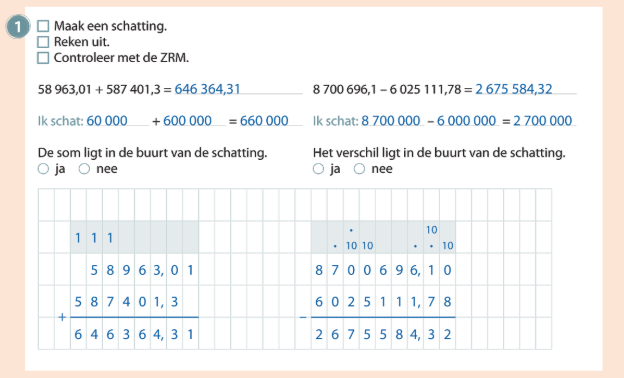 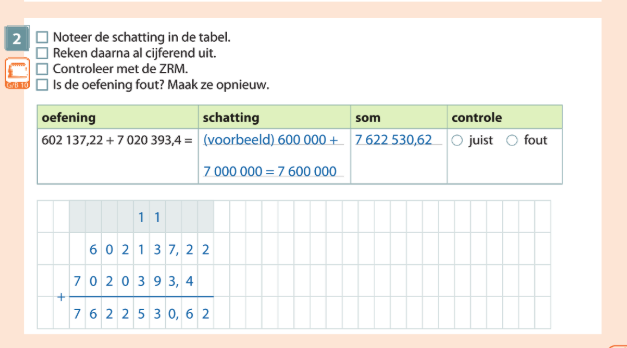 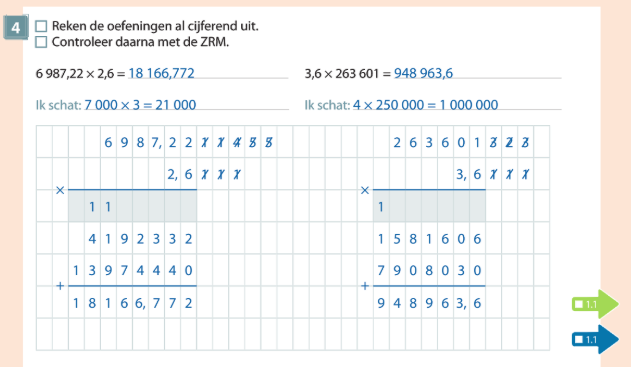 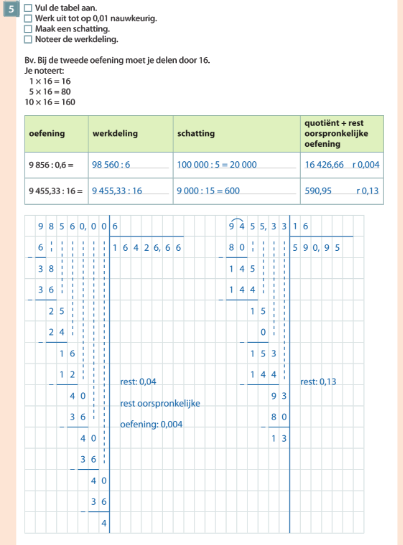 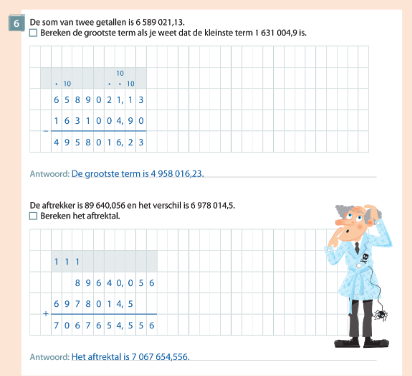 Taal spelling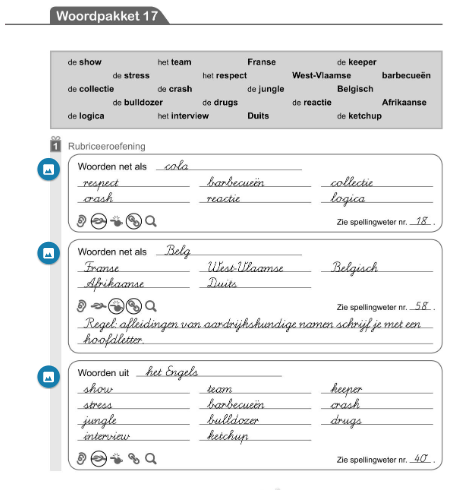 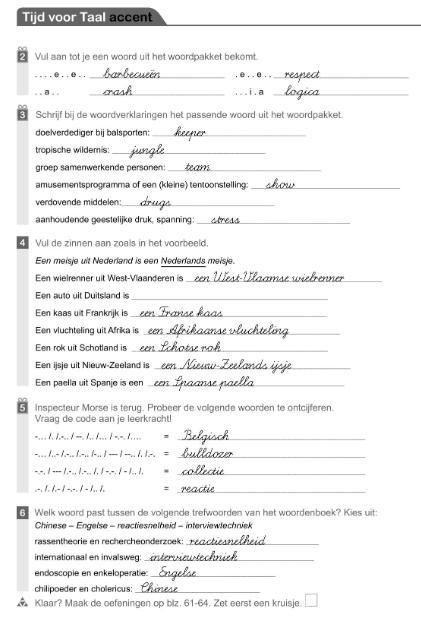 WO les 3-4 (deel 1)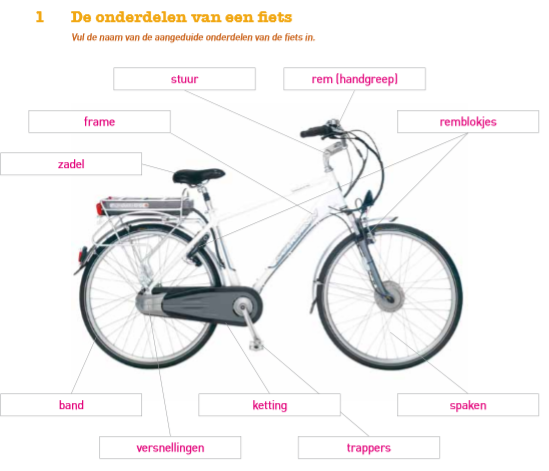 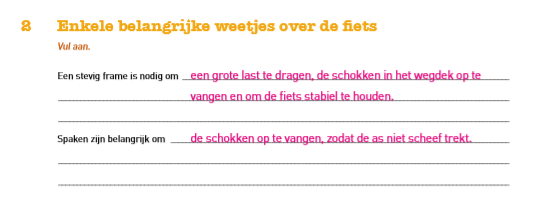 correctiesleutel toets Frans C13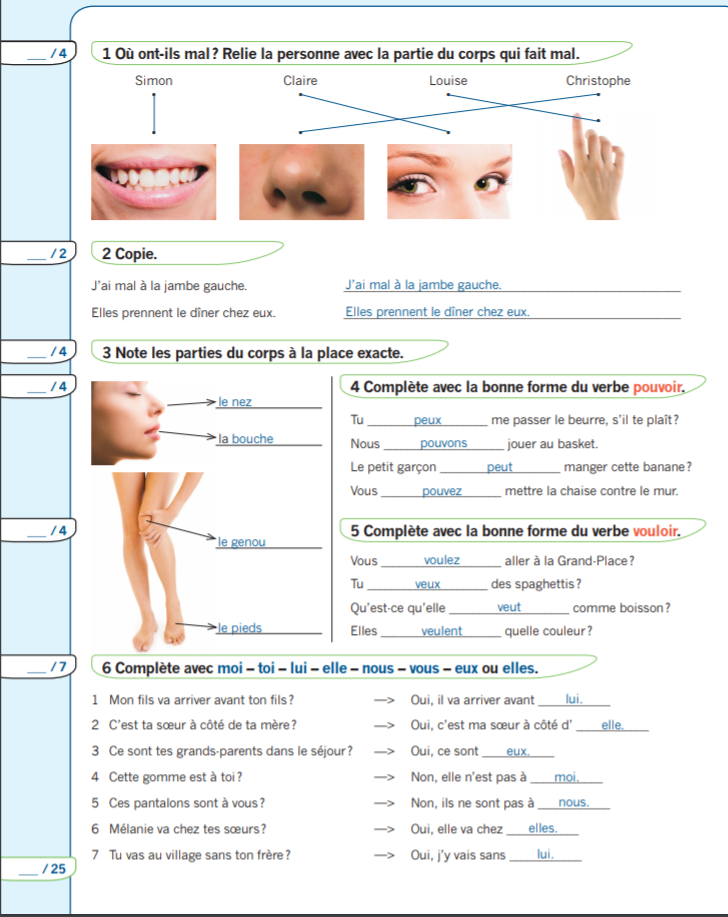 